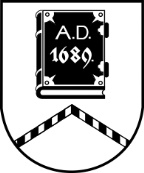 ALŪKSNES NOVADA PAŠVALDĪBALICENCĒŠANAS KOMISIJADārza iela 11, Alūksne, Alūksnes novads, LV – 4301, tālrunis:  64381496, e-pasts: dome@aluksne.lv_________________________________________________________________________________________________________SĒDE Nr.2625.07.2023., plkst. 16.00Dārza ielā 11, Alūksnē, Alūksnes VPVKAC 1.stāvāDarba kārtībā:Alūksnes novada pašvaldības uzņēmējdarbības atbalsta speciālistes M.SALDĀBOLAS iesnieguma izskatīšanaAlūksnes novada Kultūras centra iesnieguma izskatīšana.Alūksnes novada Muzeja iesnieguma izskatīšana.Pašvaldības aģentūras “SPODRA” iesnieguma izskatīšana.